ПРИГЛАШЕНИЕ №193к участию в конкурсе с неограниченным участием Дата: «20» сентября 2023 г.ЗАО «Альфа телеком» (далее - Компания) приглашает правомочных поставщиков представить свои конкурсные заявки на закупку: работ по текущему ремонту решетчатых и трубчатых башен (далее Приглашение).Описание предмета закупки, характер, перечень, количество, место и сроки поставки, требования, предъявляемые к поставщикам и иные требования установлены в Требованиях к закупке (приложение 1 к Приглашению).Для участия в конкурсе необходимо:Вложенный файл (конкурсная заявка) не должен превышать 10мб, в случае превышение рекомендуется разделить и отправить несколькими сообщениями (письмами).- Заявки, направленные с использованием облачных файлообменников не принимаются и не рассматриваются.При наличии вопросов по настоящему Приглашению поставщик может обратиться в Компанию по электронному адресу: tender@megacom.kg за получением разъяснений, но не позднее 3 рабочих дней до истечения окончательного срока представления конкурсных заявок. Разъяснения направляются обратившемуся поставщику по электронной почте, с которой был получен запрос, не позднее трех календарных дней с момента получения запроса. При необходимости, Компания вправе внести изменения в настоящее Приглашение путем издания дополнений в любое время до истечения окончательного срока представления конкурсных заявок, но в любом случае не позднее 3 (трех) рабочих дней. Компания может перенести окончательную дату подачи конкурсных заявок на более поздний срок, если вносятся поправки в настоящее Приглашение, о чем Компания информирует путем размещения соответствующей информации на официальном сайте Компании и информационном ресурсе, где было размещено объявление о проведении настоящего конкурса.    Порядок подачи конкурсной заявки.  Поставщику, желающему участвовать в конкурсе необходимо согласно Требованиям к закупке (приложение 1 к Приглашению) заполнить конкурсную заявку (приложение 2 к Приглашению), приложить требуемые копии документов, установить к ним пароль доступа и отправить в электронном виде на электронную почту, указанную в п. 1 Приглашения, не позднее установленного срока. При этом, Поставщик обязуется сообщить/направить Компании пароль доступа не позднее установленного срока и вышеуказанным способом. Каждый участник конкурса может подать только одну конкурсную заявку. Компания может установить фиксированную сумму гарантийного обеспечения конкурсной заявки (далее – ГОКЗ). Срок действия ГОКЗ должен совпадать со сроком действия конкурсной заявки. Данное требование устанавливается при необходимости. ГОКЗ вносится в размере и форме, предусмотренных в конкурсной документации.ГОКЗ возвращается не позднее трех рабочих дней в случаях:1) истечения срока действия конкурсной заявки, указанного в конкурсной документации;2) заключения договора и предоставления ГОИД, если предоставление такого гарантийного обеспечения предусмотрено в конкурсной документации;3) отзыва конкурсной заявки до истечения окончательного срока представления конкурсных заявок;4) прекращения процедур закупок без заключения договора.5. Гарантийное обеспечение конкурсной заявки закупающей организацией удерживается в случаях:1) отказа подписать договор на условиях, предусмотренных в конкурсной заявке победителя, за исключением случаев, если такой отказ связан с введением режима чрезвычайной ситуации или чрезвычайного положения, при условии опубликования объявления о закупке до введения таких режимов;2) отказа предоставить гарантийное обеспечение исполнения договора;3) отзыва конкурсной заявки после ее вскрытия и до истечения срока ее действия;4) изменения условий конкурсной заявки после вскрытия конвертов с конкурсными заявками.Конкурсные заявки, поданные поставщиками позднее указанного срока и/или заявки, к которым не сообщен пароль до установленного срока, не принимаются и не рассматриваются. Подавая свою конкурсную заявку, поставщик тем самым выражает свое согласие на все условия, указанные в проекте (-ах) договора (-ов) (Приложение 3 к Приглашению).Не допускается внесение изменений в конкурсные заявки после истечения срока их подачи.Поставщик, подавший конкурсную заявку, может присутствовать на вскрытии конкурсных заявок. На вскрытии конкурсных заявок оглашается цена конкурсной заявки, а также список документов, приложенных к конкурсной заявке, и вносится в протокол вскрытия. Во время оценки конкурсных заявок Компания вправе обратиться к поставщику за разъяснениями по поводу его конкурсной заявки. Запрос о разъяснениях и ответ на него должны подаваться в письменном виде по электронной почте.Оценка конкурсных заявок осуществляется в соответствии с процедурами и критериями, предусмотренными в Требованиях к закупке (приложение 1 к Приглашению). Компания вправе запросить у поставщика исправление арифметических ошибок, допущенных в конкурсной заявке. В случае если по итогам проведенной оценки поставщиками предоставлены конкурсные заявки с одинаковыми ценами и условиями, отвечающие требованиям конкурсной документации, то Компания направляет поставщикам, представившим одинаковые цены запрос по электронной почте о возможности снижения цены (предоставления скидки), выигравшей конкурсной заявкой считается заявка поставщика, предоставившего наименьшую цену (наибольшую скидку). В случае если после снижения цены (предоставления скидки) поставщики представили одинаковые предложения (цена, скидка), то победитель определяется посредством случайной выборки. Компания отклоняет конкурсную заявку в случаях, если:- участник, представивший конкурсную заявку, не соответствует квалификационным требованиям, установленным в Требованиях к закупке (приложение 1 к Приглашению);- конкурсная заявка по существу не отвечает требованиям, установленным в Требованиях к закупке (приложение 1 к Приглашению);- технические параметры, предложенные в конкурсной заявке, не соответствуют технической спецификации, установленной в Требованиях к закупке (приложение 1 к Приглашению);- поставщик представил более одной конкурсной заявки;- поставщик не предоставил гарантийное обеспечение конкурсной заявки;- цена конкурсной заявки превышает планируемую сумму закупки;- в случае выявления конфликта интересов согласно п. 6.5 Правил организации и осуществления закупок в ЗАО «Альфа Телеком».Конкурс признается Компанией несостоявшимся в случаях, когда были отклонены все предложения поставщиков, не поступило ни одного предложения или минимальная цена по конкурсу превышает планируемую сумму закупки.Компания может отменить конкурс в любое время до заключения договора, если отпала необходимость в дальнейшем приобретении предмета закупки.Компания в течение двух рабочих дней с момента подведения итогов по конкурсу направляет поставщикам по электронной почте уведомления: победителю о том, что его заявка признана победившей, остальным участникам, что их заявки не признаны победившими.Поставщик, определенный победителем конкурса, должен подтвердить уведомление о признании его победителем в течение трех рабочих дней путем направления ответного письма по электронной почте.В случае нарушения победителем сроков: подтверждения заключения договора, подписания договора/возврата экземпляра договора Компании или внесения гарантийного обеспечения исполнения договора, Компания вправе заключить договор с поставщиком вторым в рейтинге.Поставщик, участвующий в конкурсе, имеет право подать жалобу Компании относительно требований конкурсной документации не позднее двух рабочих дней до даты окончательного срока подачи конкурсных заявок или проведенной оценки по конкурсу не позднее двух рабочих дней после подведения итогов по конкурсу. Жалоба поставщика рассматривается Компанией в срок до 3-х рабочих дней. В случае несогласия поставщика с решением Компании по жалобе, поставщик вправе обратиться в судебные органы.Поставщик отстраняется от участия в процессе закупок в случае наличия поставщика в Базе данных ненадежных поставщиков Компании.Приложение:Требования к закупке - Приложение №1;Форма конкурсной заявки - Приложение №2;Проект договора - Приложение №3.Руководитель отдела по закупкам 						Таалайбек кызы А.Исп.: К. ТемирбековТел:0312 905 244Приложение 1 к ПриглашениюТребования к закупкеВедомость объемов работ по лоту №1Виды работ: Покраска решетчатых башен по Баткенской областиСрок выполнения работ: не более 30-и календарных дней с даты подписания Договора;Ведомость объемов работ по лоту №2Виды работ: Покраска трубчатых башен по Баткенской областиСрок выполнения работ: не более 70-и календарных дней с даты подписания Договора;ТРЕБОВАНИЯ К ВЫПОЛНЕНИЮ РАБОТ:1. Проведение малярных работ- организация проведения верхолазных работ (подготовка систем безопасности: подготовка точек позиционирования, страховочных и эвакуационных систем, средств индивидуальной защиты (СИЗ), ограждение опасной зоны и пр.);
- зачистка поверхности металлических конструкций от ржавчины и отслоившихся участков краски ручным инструментом (скребки, наждачная бумага, щетки и пр.);
- нанесение на зачищенную поверхность металлических конструкций слоя грунтовки ГФ-021 (быстросохнущая по ГОСТ 25129-82) Цвет – серый (фото 1):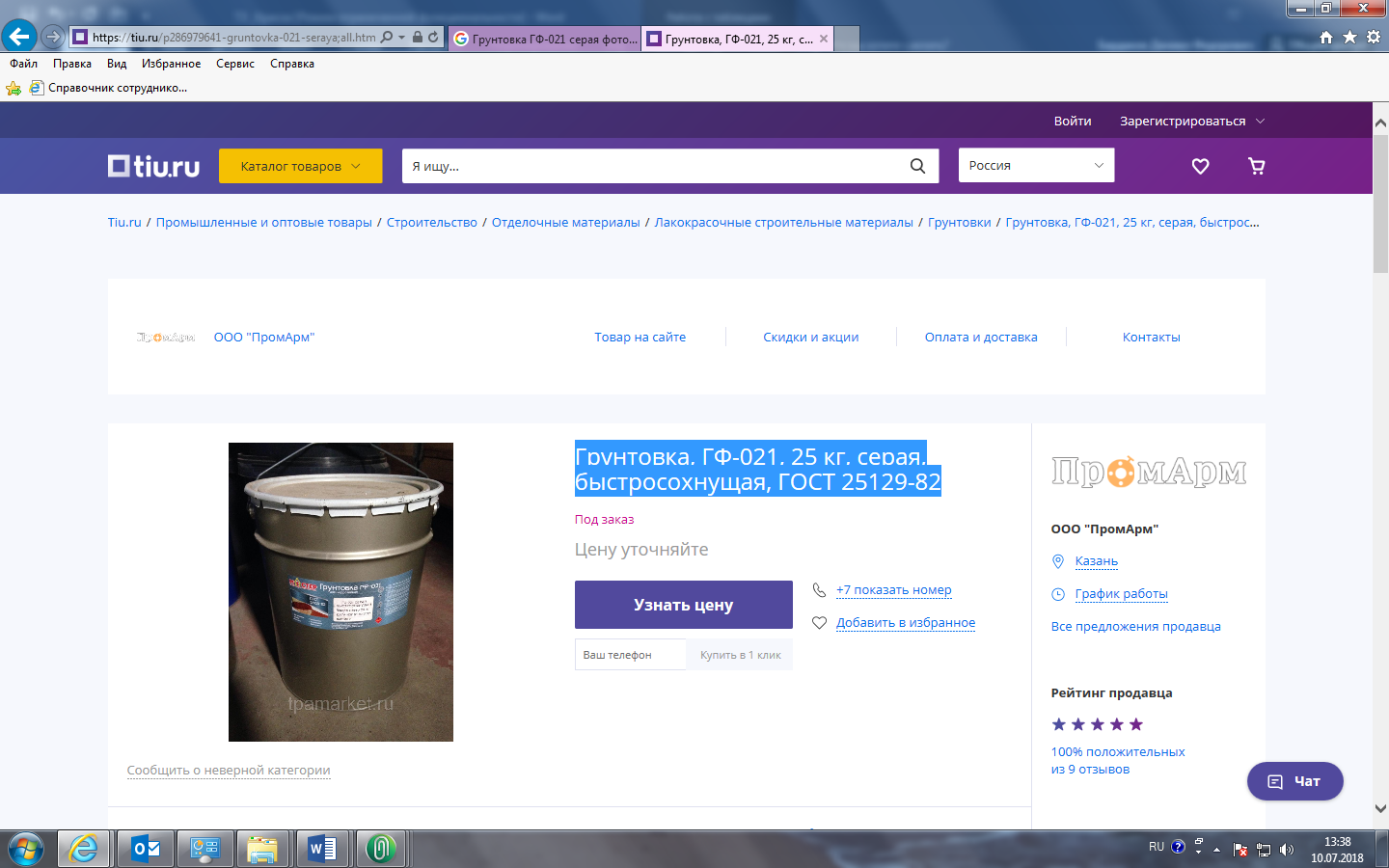 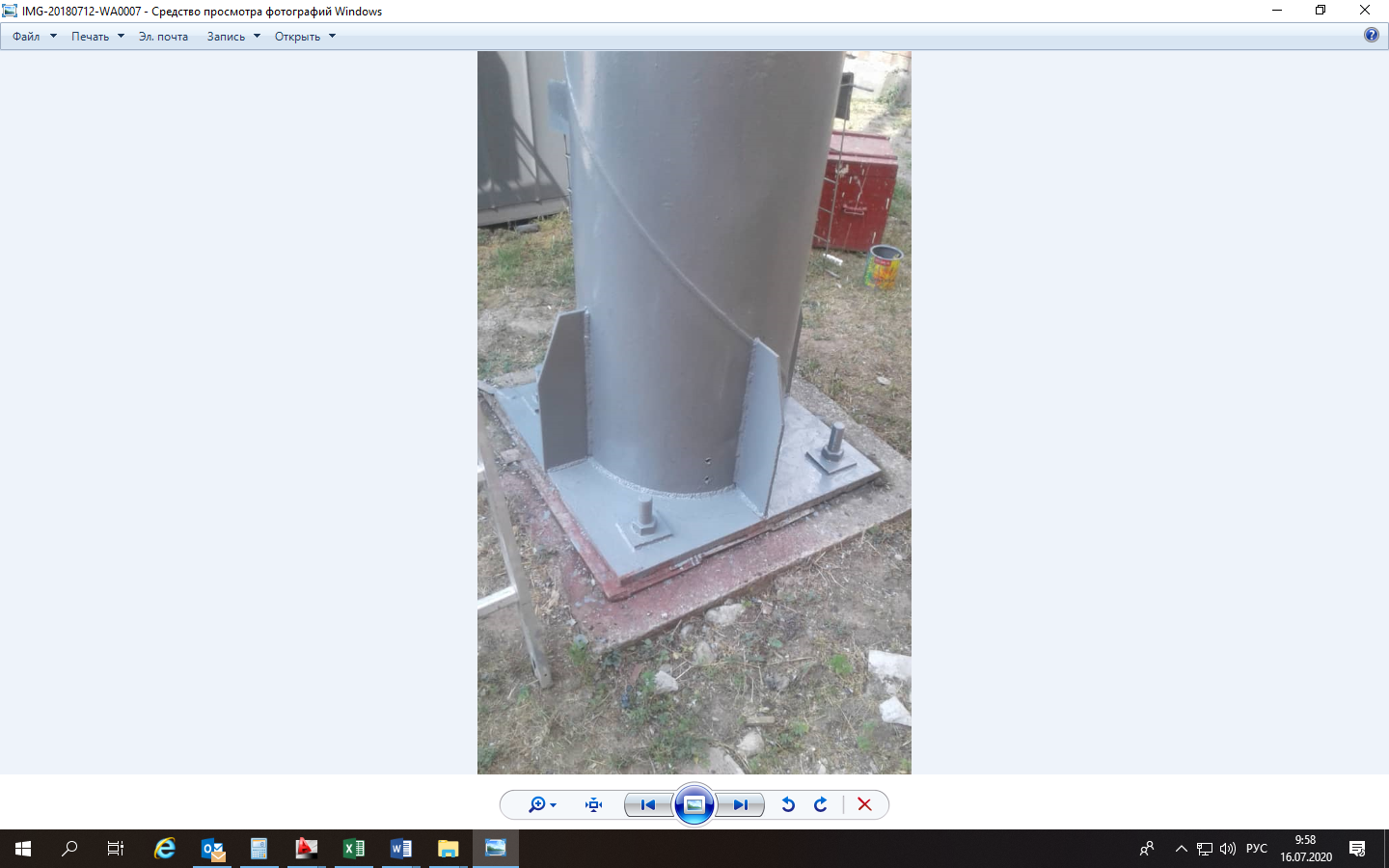 Фото 1. Грунтовка ГФ-021.   Фото 2. Пример покраски башни.- покрашенные поверхности металлических конструкций должны иметь однотонный цвет, не иметь подтеков краски и не прокрашенных участков (фото 2);- производство верхолазных работ проводить согласно требованиям ТБ. Рабочий персонал должен иметь сертификаты и допуски на проведение работ на высоте более 5м;- выполнение малярных работ производится без отключения базовой станции!- все работы на объекте связи проводить с соблюдением действующих Инструкций по охране труда утвержденных компанией ЗАО «Альфа Телеком».   Общий вид башен:
   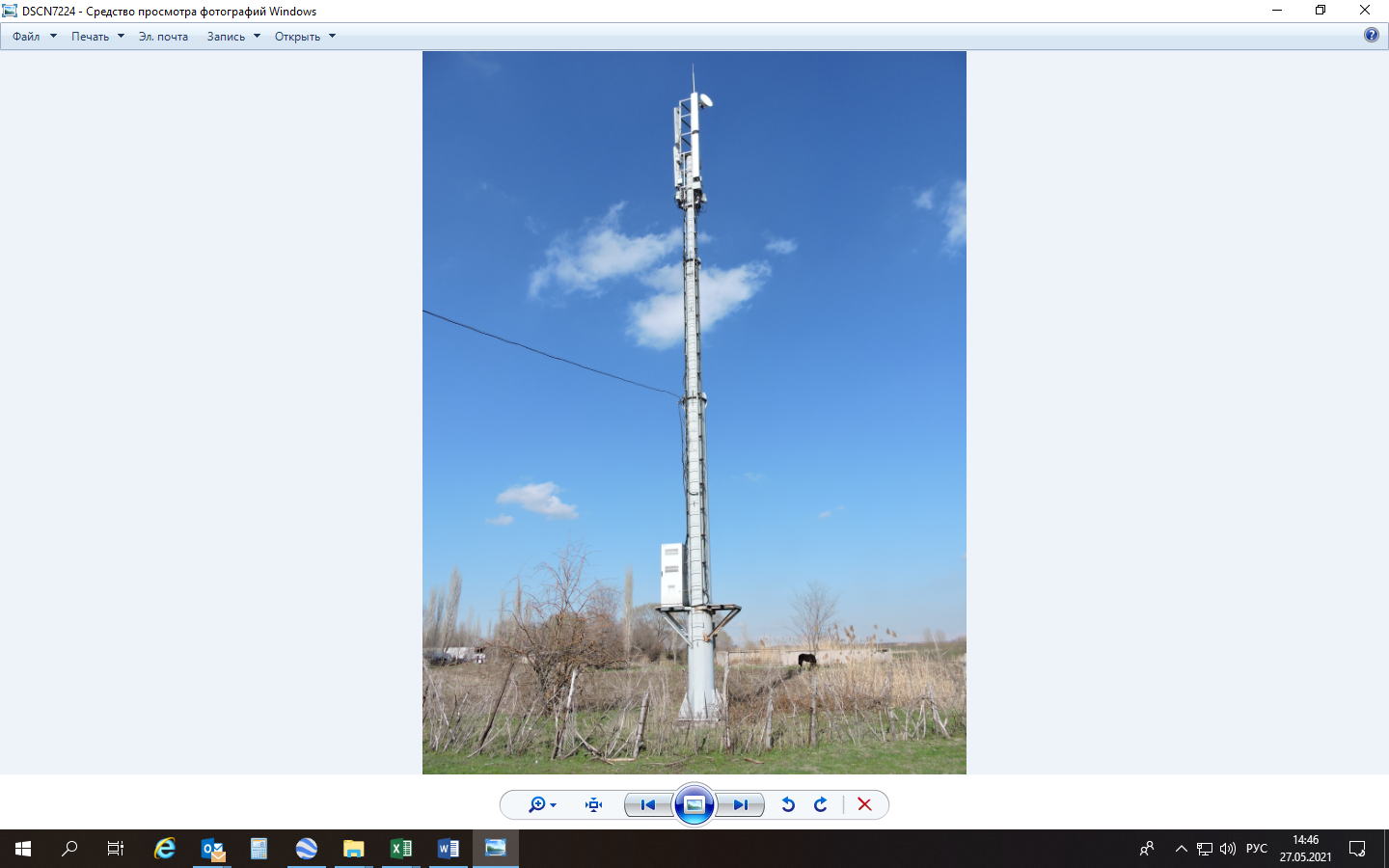 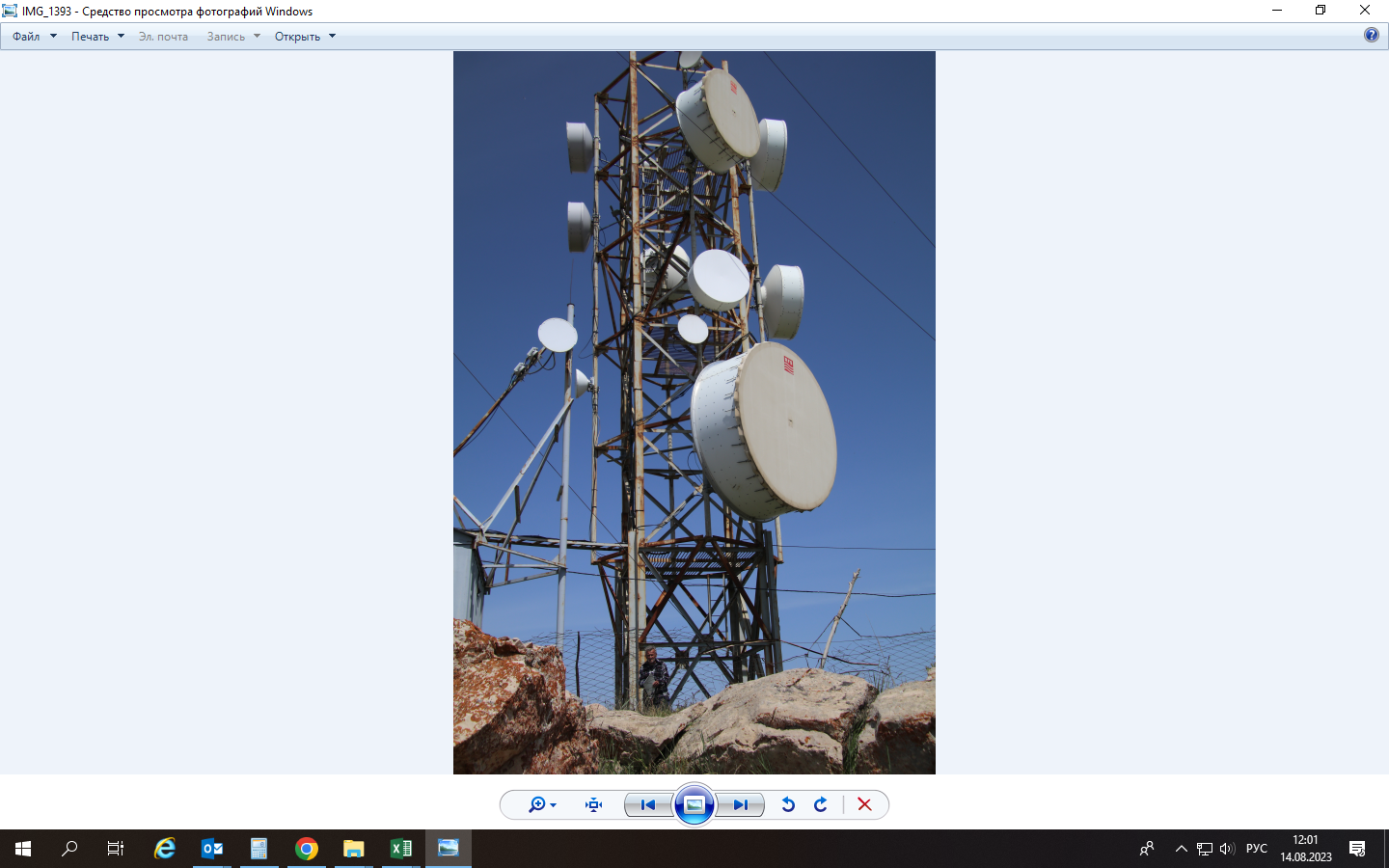 Фото 3. Трубчатая башня.                    Фото 4. Башня высотой 16м.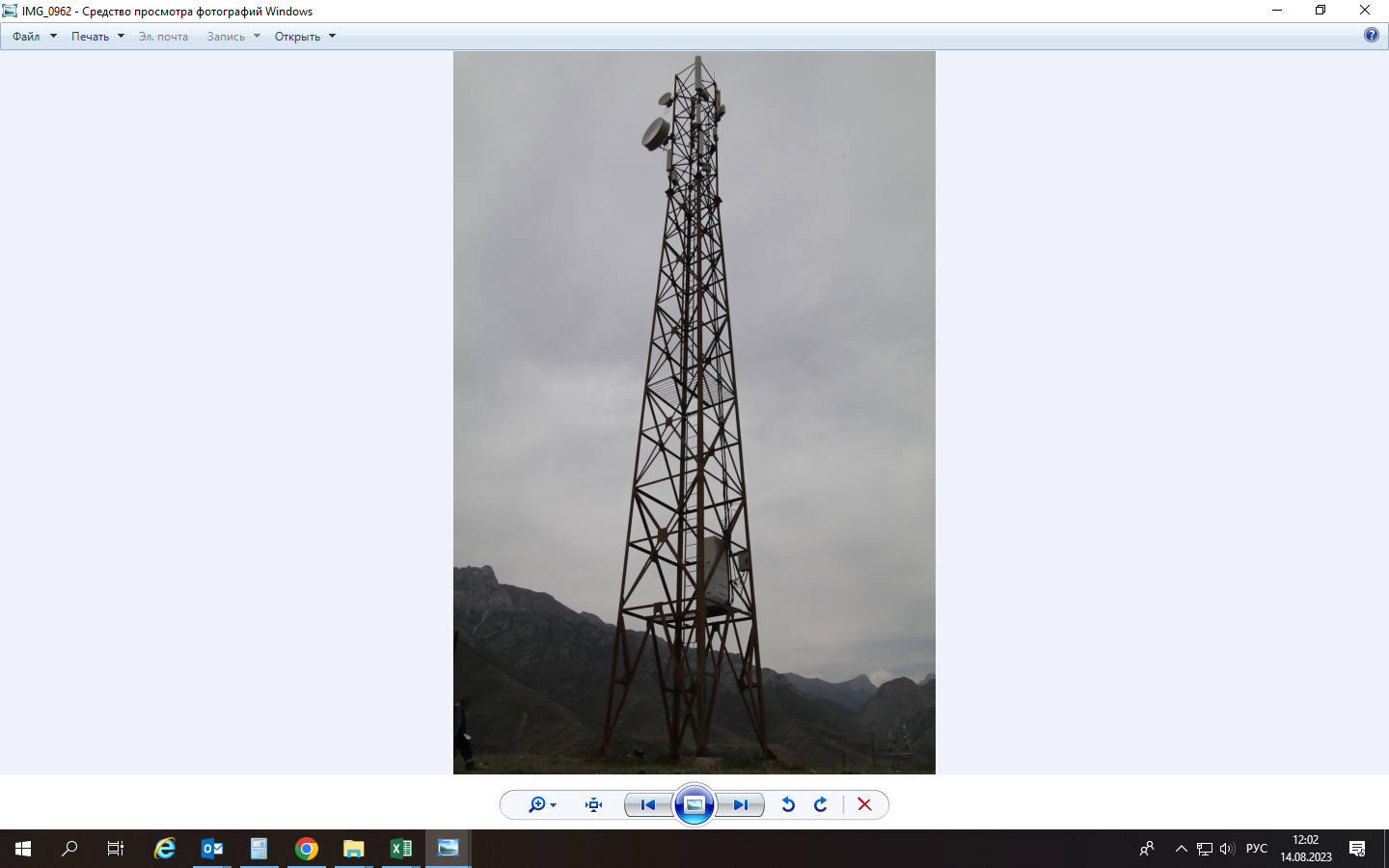 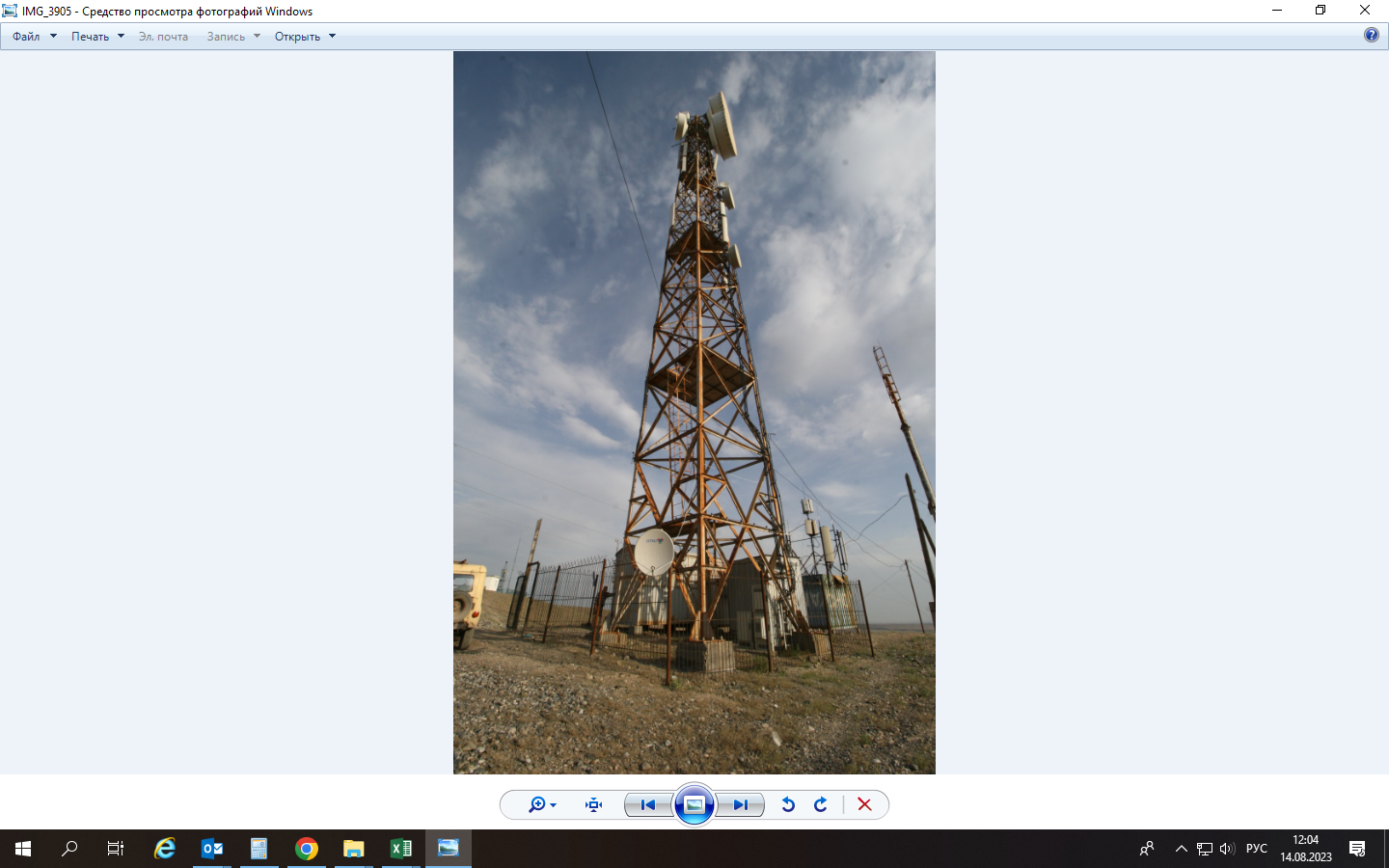 Фото 5. Башня высотой 25м.               Фото 6. Башня высотой 40м.БАНКОВСКИЕ РЕКВИЗИТЫдля внесения ГОКЗ и ГОИДПримечание: Расходы, связанные с банковским переводом, несет победитель конкурса.Приложение 2 к ПриглашениюФорма______________________ /_____________________/ ___________________(ФИО) 			(должность)		(подпись и печать)«____» ___________ 2023 года           (дата заполнения) Приложение 3 к ПриглашениюПРОЕКТДоговор подряда № ______на проведение текущего ремонта трубчатых башенг. Бишкек								                            «___» _________ 2023 г			ЗАО «Альфа Телеком», именуемое в дальнейшем «Заказчик», в лице Генерального директора Куренкеева А. С., действующего на основании Устава и, в лице ________________________ именуемый в дальнейшем «Подрядчик», действующий на основании Устава, а совместно именуемые «Стороны», заключили настоящий Договор подряда (далее Договор) о нижеследующем. Предмет ДоговораПодрядчик обязуется выполнить комплекс работ по текущему ремонту трубчатых башен (далее Работы), указанные в Техническом задании (Приложении №1 к настоящему Договору) на объектах связи Заказчика (далее - «Объекты») в соответствии с условиями настоящего Договора. Форма Технического задания указана в Приложении №1 к настоящему Договору. Заказчик обязуется принять выполненные надлежащим образом Работы и оплатить их в соответствии с условиями настоящего Договора. В рамках Договора Подрядчик выполняет следующие виды ремонтных работ:- покраска металлоконструкций трубчатых башен (с учетом предварительной зачистки поверхности);- устройство дренажных отверстий в каждой секции ствола башни.Наименование, описание, конкретный объем, стоимость и сроки выполнения Работ определяются в Техническом задании.Выполняемые Подрядчиком Работы должны соответствовать условиям Договора, Технического задания, а также требованиям законодательства, предъявляемым к данным видам Работ.Права и обязанности СторонПрава и обязанности Подрядчика: Подрядчик обязан выполнять Работы в объеме и сроки, указанные в Техническом задании, и сдавать Объекты Заказчику в состоянии, позволяющем их нормальную эксплуатацию.Подрядчик обязан своевременно, собственными силами и средствами возводить на соответствующем Объекте все временные сооружения, необходимые для производства Работ, в том числе для надлежащего хранения материалов. Доставлять на соответствующий Объект необходимые материалы, оборудование, изделия, конструкции, комплектующие изделия, технику и т.п., необходимую для надлежащего выполнения Работ, устанавливать освещение и осуществлять охрану соответствующего Объекта, до сдачи Объекта Заказчику по Акту приемки-передачи выполненных Работ.Подрядчик обязан вывозить за пределы соответствующего Объекта, принадлежащие ему машины и оборудование, транспортные средства, инструменты, приборы, инвентарь, материалы, изделия, конструкции, временные сооружения и другое имущество, а также мусор до подписания Акта приемки-передачи выполненных Работ. Подрядчик обязан в ходе выполнения Работ соблюдать требования правил техники безопасности (ТБ), пожарной безопасности, охраны труда (ОТ) и нормативных правовых актов по охране окружающей среды, водных объектов, зеленых насаждений и земли. По требованию Заказчика предъявлять документы, подтверждающие соблюдение работниками Подрядчика всех требований по ТБ и ОТ и иных правил, а также документы, подтверждающие квалификацию работников, выполняющих работы.  Подрядчик несет ответственность перед Заказчиком за надлежащее выполнение Работ по настоящему Договору. При необходимости замены материалов вследствие их непригодности, ненадлежащего хранения, несоответствия требованиям, установленных Договором и невозможности использования, Подрядчик письменно уведомляет об этом Заказчика и за свой счет, своими силами и средствами осуществляет их замену без изменения сроков, качества и стоимости Работ. Подрядчик несет ответственность за риск повреждения конструкций, установленного оборудования, материалов и пр. имущества, до момента приемки соответствующего Объекта Заказчиком.Подрядчик несет ответственность, в том числе и материальную, перед Заказчиком за допущенные отступления от требований, предусмотренных настоящим Договором. Подрядчик самостоятельно несет ответственность за причинение вреда жизни и здоровью третьих лиц, в том числе рабочего персонала, а также за причиненный материальный ущерб третьим лицам, в том числе вследствие действий/бездействия третьих лиц, привлеченных для исполнения соответствующего Договора. Подрядчик обязуется возместить Заказчику убытки, причиненные неисполнением или ненадлежащим исполнением обязательств по настоящему Договору в полном объеме.  Подрядчик обязан самостоятельно согласовать с соответствующими государственными органами порядок ведения Работ на Объектах и обеспечить соблюдение его на строительной площадке.Подрядчик обязан, еженедельно представлять Заказчику письменный отчет о выполненных работах, с определением перечня видов/объемов и пр., и стоимости работ, фактически выполненных на дату предоставления отчета.   Письменно информировать Заказчика о наличии обоснованных претензий третьих лиц относительно хода работ. Сообщать о возможных неблагоприятных последствиях выполнения работ, а также иных, не зависящих от Подрядчика обстоятельствах, которые создают угрозу для качественного выполнения работ, либо создают невозможность выполнения их в срок, и которые могут повлечь для Заказчика дополнительные расходы.Внести гарантийное обеспечение исполнения Договора согласно раздела 6 Договора.   Права и обязанности Заказчика: Производить оплату выполненных Подрядчиком Работ в порядке и размере, предусмотренном в разделе 3 настоящего Договора. Заказчик вправе в любое время в период выполнения Работ посещать Объекты, проверять ход и качество, соблюдение сроков выполнения работ, качество используемых материалов, присутствовать при производстве скрытых работ, давать свои замечания и предложения, которые обязательны для исполнения, а также требовать информацию о ходе выполнения работ, в том числе письменно. Заказчик вправе в порядке, установленным Договором порядке начислить и удержать неустойку за ненадлежащее/несвоевременное выполнение Работ, а также суммы убытков. При этом суммы неустойки удерживаются Заказчиком безакцептно из сумм, подлежащих оплате и/или суммы ГОИД.Заказчик вправе приостановить работы до устранения дефектов и/или несоответствий, если последующее выполнение работ затруднит устранение дефекта и/или несоответствия либо не позволит устранить его в будущем, а также отказаться от приемки результата работ и их оплаты в случае обнаружения недостатков, которые не могут быть устранены Подрядчиком.Стоимость Работ и порядок оплатыОбщая стоимость настоящего Договора составляет: _______________сом, с учетом всех налогов, предусмотренных законодательством КР для данных правоотношений и не подлежит пересмотру в сторону увеличения в течение всего срока действия Договора. Если Подрядчик – плательщик НДС в период действия Договора меняет свой налоговый статус в отношении НДС, он обязан известить об этом Заказчика в течение 3 (трех) рабочих дней. При этом стоимость Договора подлежит пересчету на сумму обозначенного ранее НДС по п. 3.1., если по какой-либо причине Подрядчик не сможет выставить и предоставить счет-фактуру по НДС Заказчику по факту выполненных Работ, Стороны соглашаются с тем, что стоимость Договора подлежит пересчету на сумму обозначенного ранее НДС по п.3.1.  При возникновении обстоятельств, указанных в п.3.3 Заказчик оплачивает сумму, указанную в 3.1., за вычетом безакцептно суммы НДС т.е. оплате подлежит сумма сомов. Заказчик осуществляет оплату исключительно в порядке окончательного расчета, в течение   10 (десяти) банковских дней на основании электронной счет-фактуры Подрядчика в ЭСФ, предоставленного в адрес Заказчика. Основанием для выставления счет- фактуры Подрядчика в ЭСФ является подписанный Сторонами последнего Акт приемки-передачи выполненных Работ. Дата подписания Акта приема-передачи и дата счет-фактуры – должны совпадать!Оплата осуществляется Заказчиком путем перечисления денежных средств на расчетный счет Подрядчика указанный в разделе 12 настоящего Договора. Датой исполнения Заказчиком обязательств по оплате по настоящему Договору, признается дата списания соответствующих денежных средств с банковского счета Заказчика. Производство и приемка РаботПоследовательность и сроки выполнения Работ должны быть определены Подрядчиком с учетом времени для устранения замечаний, которые могут быть обнаружены Заказчиком в ходе производства или приемки Работ. По окончанию Работ Подрядчик передает результат Работ Заказчику по Акту приемки-передачи выполненных Работ (Приложение №2 к настоящему Договору).Подрядчик письменно за 2 (два) рабочих дня извещает Заказчика о начале производства скрытых работ. Заказчик вправе назначить своего представителя на Объекте, который от его имени совместно с Подрядчиком осуществляет приемку по Акту приемки-передачи выполненных работ, технический надзор и контроль над их выполнением и качеством, а также производит проверку соответствия используемых Подрядчиком материалов и оборудования условиям Договора. Представитель Заказчика имеет право беспрепятственного доступа ко всем видам работ в любое время в течение всего периода выполнения Работ. Подрядчик обязан, еженедельно представлять Заказчику письменный отчет о выполненных работах, с определением перечня видов/объемов и пр., фактически выполненных на дату предоставления отчета. Предоставленные отчеты, не являются для Подрядчика основанием требовать какой-либо оплаты в нарушение порядка и сроков, определенных разделом 3 Договора.  Подрядчик, в срок не позднее 2 (двух) рабочих дней с момента завершения Работ, направляет письменное уведомление Заказчику об их завершении и готовности Объекта к сдачеПриемка результата Работ осуществляется Заказчиком в течение 10 (десяти) календарных дней со дня поступления вышеуказанного уведомления. При отсутствии замечаний к результатам Работ, Заказчик подписывает Акт приемки-передачи выполненных работ. При обнаружении Заказчиком недостатков/несоответствий, как в ходе выполнения Работ, так и в процессе их приемки, Подрядчик обязуется, в течение 5 рабочих дней с момента получения письменной претензии Заказчика с указанием недостатков/несоответствий, подлежащих устранению, устранить их. Подрядчик своими силами и за свой счет устраняет недостатки/несоответствия без увеличения стоимости Работ. При этом если срок выполнения Работ, определенный в соответствующем Техническом задании, истек, то время устранения недостатков/несоответствий, выявленных при приемке результатов Работ, является просрочкой Подрядчика, соответственно, наступает ответственность Подрядчика, установленная Договором, в том числе в разделе 7 Договора.    Подрядчик гарантирует, что все материалы, используемые для выполнения Работ, свободны от любых прав третьих лиц, соответствуют государственным стандартам Кыргызской Республики. Риск случайной гибели, повреждение материалов, в т.ч. предоставленных Заказчиком, до подписания Акта приемки-передачи выполненных Работ несет Подрядчик. Принимая во внимание географическое положение Объекта, в случае возникновения обстоятельств, которые могут повлиять на ход и сроки выполнения работ, таких как природно-климатические условия (сложные погодные условия, зимний период), Стороны могут перенести срок выполнения Работ до возникновения возможности их выполнения путем подписания Дополнительного соглашения о переносе сроков выполнения Работ.  ГарантииПодрядчик предоставляет гарантию на результат Работ на 2 (два) года со дня подписания Акта приемки-передачи выполненных Работ. В период действия гарантийного срока Подрядчик гарантирует: Надлежащее выполнение Работ в соответствии с Договором и действующими нормами и техническими условиями. Соответствие используемых материалов согласно проектным спецификациям, государственным стандартам и техническим условиям, обеспеченность их соответствующими сертификатами, техническими паспортами и другими документами, удостоверяющими их качество. В случае обнаружения дефектов, несоответствий, повреждений в период гарантийного срока, Заказчик направляет Подрядчику письменную претензию с указанием сроков устранения.  Подрядчик устраняет выявленные дефекты своими силами, за свой счет в отведенные сроки.   Подрядчик несет ответственность за недостатки (дефекты), обнаруженные в период действия гарантийного срока, если не докажет, что они произошли вследствие действия третьих лиц, либо ненадлежащей эксплуатации. При этом Подрядчик возмещает Заказчику в полном объеме убытки, причиненные недостатками/несоответствиями (в том числе просрочкой их устранения) препятствующими нормальной эксплуатации Объекта.Гарантийное обеспечение исполнения договора (ГОИД):Подрядчик в течение 5 банковских дней с момента заключения Договора перечисляет ГОИД в размере 5% от стоимости Договора, что составляет сомов на банковский счет Заказчика, указанный в разделе 12 Договора.В случае невыполнения Подрядчиком работ и/или не устранения дефектов или несоответствий в установленные сроки и отказа Заказчика от приемки работ Заказчик в безакцептном порядке удерживает сумму гарантийного обеспечения исполнения договора, в счет возмещения суммы убытков, причиненных таким неисполнением/ суммы неустойки.90% от суммы гарантийного обеспечения исполнения договора или его остаток после удержания начисленных неустоек и возвращается поставщику в течение 3 (трех) рабочих дней с даты подписания Акта выполненных работ.Оставшиеся 10% от суммы ГОИД Покупатель удерживает на период действия гарантийных обязательств. При надлежащем исполнении Поставщиком своих гарантийных обязательств, остаток суммы ГОИД возвращается Поставщику в течение 3 (трех) рабочих дней с даты истечения гарантийного срока.Лицензии (сертификаты)Подрядчик гарантирует наличие и получение лицензий (сертификатов) на право осуществлять Работы по Договору, материалы, оборудование, комплектующие изделия, необходимые для выполнения Работ.  Ответственность сторонЗа нарушение Заказчиком сроков оплаты по соответствующему Техническому заданию, Заказчику может начисляться неустойка в размере 0,1% от просроченной суммы подлежащей к оплате за каждый календарный день просрочки, но не более 10% от стоимости Работ по конкретному Техническому заданию. При нарушении Подрядчиком сроков выполнения договорных обязательств (в том числе, но не ограничиваясь: сроки выполнения и сдачи Работ, устранения дефектов, исполнение гарантийных обязательств, и т.п.), Заказчик начисляет и удерживает в безакцептном порядке из сумм, подлежащих оплате неустойку в размере 0,1% от стоимости соотвествующего Технического задания за каждый календарный день просрочки, но не более 10% от стоимости соответствующего Технического задания.Уплата штрафов, пени и неустоек, а также возмещение убытков не освобождает Стороны от исполнения своих обязательств по Договору.Ущерб, нанесенный третьему лицу в результате/в процессе выполнения Работ на Объекте по вине Подрядчика, компенсируется Подрядчиком самостоятельно, без привлечения Заказчика. КонфиденциальностьСтороны обязуются не разглашать, не передавать и не делать каким-либо еще способом доступными третьим лицам сведения, содержащиеся в документах, оформляющих совместную деятельность Сторон в рамках Договора, не иначе как с письменного согласия обеих сторон или на основании закона.Заключительные положенияЗаказчик вправе в одностороннем порядке расторгнуть настоящий Договор, направив Подрядчику уведомление о расторжении за 10 (десять) календарных дней до предполагаемой даты расторжения Договора, в том числе досрочно расторгнуть Договор в следующих случаях: задержки Подрядчиком начала Работ на Объекте более чем на 10 (десять) календарных дней по причинам, не зависящим от Заказчика; систематическое нарушение Подрядчиком сроков выполнения Работ, влекущее увеличение сроков окончания Работ более чем на 10 (десять) календарных дней;систематическое несоблюдение Подрядчиком требования по качеству работ; аннулирование лицензий на деятельность Подрядчика, связанную с выполнением работ по Договору, других актов государственных органов в рамках действующего законодательства, лишающих Подрядчика права на производство Работ; в иных случаях неисполнения или ненадлежащего исполнения обязательство по Договору;в одностороннем порядке, при возникновении существенного изменения обстоятельств, из которых стороны исходили при заключении Договора, и изменение которых нельзя было предвидеть в момент заключения Договора и, если при этом исполнение Договора противоречит интересам Заказчика, в течение двух недель после того, как стало известно о таких обстоятельствах.невнесения ГОИД в порядке, предусмотренном разделом 6 настоящего Договора. Настоящий Договор вступает в силу с момента подписания Сторонами, и действует до полного исполнения обязательств обоими сторонами.Прекращение/досрочное расторжение Договора не влечет прекращения неисполненных обязательств, имеющихся на момент прекращения/досрочного расторжения Договора.Любые изменения и дополнения к Договору действительны только при условии, если они совершены в письменной форме в виде дополнительного соглашения к Договору и подписаны сторонами.К правоотношениям Сторон по Договору применяется законодательство Кыргызской Республики.Все указанные в Договоре приложения являются его неотъемлемой частью. Все споры по Договору Стороны будут стремиться решить путем переговоров. В случае невозможности разрешения споров путем переговоров, споры подлежат разрешению в судебном порядке в соответствии с законодательством Кыргызской Республики. Договор составлен в двух экземплярах, имеющих равную юридическую силу по одному для каждой из Сторон.Договор может быть подписан Сторонами с использованием факсимиле (аналога собственноручной подписи).                                                                  11. ГАРАНТИИ СТОРОН11.1	Каждая из Сторон, заключая настоящий Договор, подтверждает и гарантирует, что:11.1.1	является действующей по законодательству Кыргызской Республики, должным образом зарегистрированной и поставленной на учет во все компетентные государственные органы Кыргызской Республики;11.1.2	лицо, заключающее настоящий Договор от ее имени, обладает всеми необходимыми полномочиями на его заключение на момент подписания настоящего Договора;11.1.3	предоставленная друг другу информация является достоверной и сообщена в объеме, необходимом для надлежащего исполнения условий настоящего Договора, без каких-либо изъятий, искажений и неточностей;11.1.4	не имеет ограничений и запретов, препятствующих, ограничивающих и/или делающих невозможным заключить настоящий Договор;11.2	Каждая Сторона самостоятельно несет ответственность за нарушение п. 11.1 настоящего Договора, а также за последствия, наступившие ввиду такого нарушения.11.3	Каждая Сторона самостоятельно несет ответственность за своевременное оформление и продление сроков действия всех необходимых разрешений/лицензий и иных документов, необходимых для осуществления деятельности, предусмотренной настоящим Договором.12.Реквизиты сторонПриложение №1к Договору подряда №_____ от «____» ___________ 2023гТехническое заданиена выполнение текущих ремонтных работПримечание:      - для выполнения работ подрядчик использует собственный инвентарь;- командировочные, транспортные расходы, а также стоимость материалов должны быть включены в стоимость работ Согласовано:	Генеральный директор 	ЗАО «Альфа Телеком» __________ А. Куренкеев             ________________________               Приложение №2к Договору подряда № _____от «___» ___________2023гФОРМА ДОКУМЕНТААктприемки-передачи выполненных работ      г. Бишкек						                                                  «___» ________ 2023 годаКомиссия в составе представителей ЗАО «Альфа Телеком» и «___________», действующие на основании заключенного договора подряда №_____ от «___» _______ 2023г, составили настоящий Акт приемки выполненных работ на объекте: ______ *Работы выполнены в полном объеме.*Замечаний по выполненным работам не имеется.       Согласовано:       Старший инженер по строительству: __________       Ведущий инженер по строительству        и обслуживанию сайтов: ____________________       Руководитель ОСиЭ: ________________________       Технический директор: ______________________ Форма согласована:Генеральный директор 					ЗАО «Альфа Телеком»                                                ______________ А. Куренкеев    		_________________________Подать конкурсную заявкув электронном виде согласно Требованиям к закупке (приложение 1)с установлением пароля доступаПо эл. адресу:tender@megacom.kgДата окончания приема конкурсных заявок:28.09.2023г. 09:59 часов (GMT+6)Направить пароль для доступа к конкурсной заявкеПо электронному адресу:tender@megacom.kgДата окончания приема паролей к конкурсным заявкам:28.09.2023г. с 10:00 до 11:59 часов (GMT+6)Вскрытие конкурсных заявок состоится:по адресу: г. Бишкек, ул. Суюмбаева, 123;ДАТА и Время вскрытия конкурсных заявок: 28.09.2023г. в 12:00 часов (GMT+6)1.Общие требования:Общие требования:1.1Язык конкурсной заявкиРусский (в случае если документ будет составлен на иностранном языке, необходимо предоставить дополнительно перевод на русском языке)1.2Условия и место поставкиЛот №1. Покраска 4-х решетчатых башен по Баткенской области;Лот №2. Покраска 28-ми трубчатых башен по Баткенской области.1.3Сроки выполнения работЛот №1. Покраска 4-х решетчатых башен по Баткенской области: не более 30-ти (тридцать) календарных дней с момента подписания Договора;Лот №2. Покраска 28-ми трубчатых башен по Баткенской области: не более 70-ти (семидесяти) календарных дней с момента подписания Договора;1.4Условия оплаты100 % стоимости договора выплачиваются после подписания сторонами Актов приема-передачи выполненных работ в течение 10 банковских дней со дня получения электронной счет-фактуры в автоматизированной системе УГНС на общую стоимость Договора; Подрядчик обязан выставить на основании и датой Акта приема-передачи выполненных работ и выставить счет-фактуру в автоматизированной системе УГНС на общую сумму Договора в адрес Покупателя в национальной валюте – сом КР.1.5Цена конкурсной заявки (коммерческое предложение)В цену, указанную участниками конкурса, должны быть включены все налоги, сборы и другие платежи, взимаемые в соответствии с законодательством Кыргызской Республики1.6Валюта конкурсной заявки/Договорасом КРОплата осуществляется путем перечисления денежных средств на расчетный счет Подрядчика.1.7Для юридических лиц: - Свидетельство о гос. регистрации/перерегистрации,- Устав;- приказ/решение/протокол об избрании/назначении исполнительного юр. лица (1-го лица);Приложить копии (в случае если, данные документы составлены на иностранном языке, необходимо предоставить дополнительно перевод на русском языке).1.8Для индивидуальных предпринимателей: 
предоставить копию Свидетельства о регистрации в качестве индивидуального предпринимателя или копию действующего патента (при этом вид деятельности должен совпадать с предметом и территорией закупки и охватывать минимум период до полной поставки товара и передачи по акту), копию страхового полиса.Приложить копии (в случае если, данные документы составлены на иностранном языке, необходимо предоставить дополнительно перевод на русском языке).1.9Доверенность на лицо, подписавшее конкурсную заявку и представляющее интересы участника в торгах (если она подписывается не исполнительным органом – руководителем компании); Приложить копию доверенности.1.10Регистр-й документ по НДС выданный налоговым органом КР (если участник является плательщиком НДС-12%).Приложить копии(в случае если, данные документы составлены на иностранном языке, необходимо предоставить дополнительно перевод на русском языке)1.11Срок действия конкурсной заявки, в календарных днях:60 календарных дней с даты вскрытия.1.12Форма гарантийного обеспечения конкурсной заявки (ГОКЗ)Не требуется1.13Размер и форма гарантийного обеспечения исполнения договора (ГОИД)Претенденту, которому будет присуждено право заключения договора, по итогам конкурса должен внести гарантийное обеспечение исполнения договора (ГОИД) в следующем размере:5 %;от общей суммы Договора в виде перечисления денежных средств на банковский счет Покупателя в течение 5 банковских дней с даты заключения Договора. Порядок возврата ГОИД определяется в ДоговореФорма внесения ГОИД: В виде перечисления денежных средств на банковский счет Покупателя.1.14Реквизиты банковского счета для внесения ГОИД  указаны в приложении № 1.1.15Критерии оценки * Победившей может быть признана Конкурсная заявка, отвечающая по существу требованиям конкурсной документации, квалификационным требованиям, техническим параметрам и имеющая наименьшую оцененную стоимость.** при определении оцененной стоимости, от общей стоимости конкурсной заявки, вычитается НДС (-12%), если участник-резидент КР является плательщиком НДС, соответственно  оценка заявок будет проводиться без учета НДС-12%.1.16Срок для устранения дефектов/время реагирования на устранение10 (десять) рабочих дней1.17ГарантияГарантийный срок составляет 24 месяцев с даты подписания Акта приема передачи.1.18Условия ДоговораСм. проект Договора (Приложение № 3).1.19Сертификация работниковСертификаты ответственных сотрудников, на соответствующие заданию виды работ (не менее одного специалиста):Наличие квалификационного Сертификата на Верхолазные работы (предоставить копии сертификатов и трудовой книжки или трудовой договор, подтверждающие наличие таких работников у участника конкурса, заверенные печатью  организации-участника).1.20Выделяемая суммаЛот №1 – 200 000 сом1.20Выделяемая суммаЛот №2 – 683 000 сом2.Квалификационные требования:Квалификационные требования:2.1Наличие опыта по характеру аналогичных работ  за последние 2 (два) годаНаличие опыта по покраске металлических конструкций с учетом организации верхолазных работ - за последние 2 (два) года на сумму не менее 200 000 (двести тысяч) сом с предоставлением подтверждающих документов:приложить и/или (по выбору) копии договоров подряда, счет-фактур, акты выполненных работ, удостоверяющих опыт аналогичных работ в качестве Подрядчика.* В случае участия в конкурсе простого товарищества, каждый его участник должен отвечать установленным квалификационным требованиям* В случае участия в конкурсе простого товарищества, каждый его участник должен отвечать установленным квалификационным требованиям№Подробное описание работТипконструкции1Сайт 5904 RRS25 (г. Исфана, высокогорная станция РРС-25).Решетчатая башня высотой 16м2Сайт 5910 RRS59 (а.о. Бешкент, высокогорная станция РРС59).Решетчатая башня высотой 16м 3Сайт 5955 SOGMENT (а/о Кыштут, горка южнее села Согмент).Решетчатая башня высотой 25м 4Сайт 5969 CHONKARA (а.о. Торт-Гул, горка южнее села Чон-Кара).Решетчатая башня высотой 40м №Подробное описание работТипконструкции1Сайт 5924 JASHTYK (с. Жаштык, средняя школа им. Зулпуева)Трубчатая башня "Столб" высотой 25м2Сайт 5925 ARKA (а.о. Жаны-Жер, с. Арка)Трубчатая башня "Столб" высотой 25м3Сайт 5926 ISFANARPO (г. Исфана, ретранслятор РПО РМТР)Трубчатая башня "Столб" высотой 25м4Сайт 5934 HAIDARKAN (пгт. Айдаркен, Больница(АЦОВП))Трубчатая башня "Столб" высотой 25м5Сайт 5936 KOMMUNAL (г. Баткен, на территории АО Баткен коммунальщик)Трубчатая башня "Столб" высотой 25м6Сайт 5940 KYZYLBEL (с. Кызыл-Бель, сельская управа Кара-Бак)Трубчатая башня "Столб" высотой 25м7Сайт 5944 UMAI (с. Кыргыз Кыштак, санаторий "Умай Эне")Трубчатая башня "Столб" высотой 25м8Сайт 5946 KULUNDU (c. Кулунду, возле канала)Трубчатая башня "Столб" высотой 25м9Сайт 5948 DARA (а.о. Дара, с. Жаны-Жер, школа)Трубчатая башня "Столб" высотой 25м10Сайт 5949 TAMASHA (а.о. Котормо, горка севернее с. Тамаша)Трубчатая башня "Столб" высотой 25м11Сайт 5950 AKSUU (а.о. Ак-Суу, гора к юго-востоку от села Ак-Суу)Трубчатая башня "Столб" высотой 25м12Сайт 5951 KYZYLKIYA (г. Кызыл-Кия, ул. Юбилейная)Трубчатая башня "Столб" высотой 25м13Сайт 5952 KGKYSHTAK (с. Кыргыз-Кыштак, возле здания айыл окмоту)Трубчатая башня "Столб" высотой 25м14Сайт 5958 MARGUN (с. Маргун, на территории сельской управы)Трубчатая башня "Столб" высотой 25м15Сайт 5959 KOMMUNIZM (а.о. Кулунду, горка к юго-западу от с. Акарык)Трубчатая башня "Столб" высотой 25м16Сайт 5960 AKARYK (Кулунду а.о., с. Ак-Арык, школа)Трубчатая башня "Столб" высотой 25м17Сайт 5972 NOOGARDAN (с. Ноогардан, рядом с рестораном Мирлан)Трубчатая башня "Столб" высотой 25м18Сайт 5974 AKBULAK (г. Кызыл-Кия, с. Ак-Булак, ул. Механизаторская)Трубчатая башня "Столб" высотой 25м19Сайт 5976 AKSAI (а.о. Ак-Сай, с. Ак-Сай, ДК)Трубчатая башня "Столб" высотой 25м20Сайт 5977 RAZEZD (с. Разъезд, АО «Кызыл-Кийский ТФЗ»)Трубчатая башня "Столб" высотой 25м21Сайт 5978 KYZYLJOL (с. Кызыл-Жол, ул. Мыйзам Ажы 44)Трубчатая башня "Столб" высотой 25м22Сайт 5980 CHEK (с. Чек, пересечение улиц Ак-Сель и Чоронова)Трубчатая башня "Столб" высотой 25м23Сайт 5984 BATKENCENTR (г. Баткен, ул. Султан Мурат Мин Баши 13)Трубчатая башня "Столб" высотой 25м24Сайт 5985 ORMOSH (с. Ормош)Трубчатая башня "Столб" высотой 25м25Сайт 5986 AIDARKEN (с. Айдаркен, ул. Металлургов)Трубчатая башня "Столб" высотой 25м26Сайт 5992 KARADOBO (Майдан АО, с. Кара-Добо, около магазина)Трубчатая башня "Столб" высотой 28м27Сайт 5999 BATKENBSC (г. Баткен, территория Баткен РЭС)Трубчатая башня "Столб" высотой 30м28Сайт 6007 CHEKELIK (с. Чекелик, ул. Жармат Максым 1)Трубчатая башня "Столб" высотой 28мДля зачисления Кыргызских сомовДля зачисления Кыргызских сомовFor transfer of US dollars Intermediary Bank(Банк-посредник):56А:Kookmin Bank, Seoul, South Korea SWIFT: CZNBKRSEBank of Beneficiary(Банк получателя):57A:ОАО “Айыл Банк”, г. Бишкек, Кыргызская РеспубликаOAO AIYL BANK, Kyrgyz Republic, Bishkek SWIFT: AIYLKG22Номер счета: 7C78USD013Beneficiary Name (Получатель):59:ЗАО "Альфа Телеком",Счет № 1350100027537623   БИК: 135001Beneficiary Name: CJSC Alfa TelecomBeneficiary account:  NO.1350100022480485Address: KYRGYZSTAN, Bishkek, Suyumbaeva 123Purpose of payment(Назначение платежа):70:- Гарантийное обеспечение конкурсной заявки; - Гарантийное обеспечение исполнения договора от ____ №____;  В назначении указать: за что, р/счет и наименование компании. Например: Account replenishment, FOR FURTHER CREDIT TO ACCOUNT. NO.1350100022480485 CJSC Alfa Telecom  USDКОНКУРСНАЯ ЗАЯВКАКОМУ: ЗАО «Альфа Телеком» На Приглашение № ____ от «___» ________________2023 г. ОТ: ____________________________________________________________________________________                                        (наименование поставщика)Лот №___ - ____________Срок поставки составляет: _________ календарных дней с даты заключения договора.В цену, указанную поставщиком, должны быть включены все налоги, сборы и другие платежи, взимаемые в соответствии с законодательством Кыргызской Республики, накладные затраты, транспортные и другие затраты поставщика. *Сумма НДС в графах заполняется поставщиком, только в случае если он является плательщиком НДС в Кыргызской Республике на момент подачи конкурсной заявки.Данная конкурсная заявка действительна в течение 60 (шестидесяти) календарных дней с даты вскрытия конкурсных заявок. Подавая настоящую конкурсную заявку, выражаем свое согласие заключить договор (в случае признания конкурсной заявки, выигравшей) на условиях, обозначенных в Требованиях к закупке и по форме Договора согласно приложению 3 к Приглашению. В случае принятия нашей Конкурсной заявки, мы обязуемся предоставить гарантийное обеспечение исполнения Договора на сумму ________________________________________________, для надлежащего выполнения Договора и в сроки, указанные в Конкурсной документации.Также подавая конкурсную заявку подтверждаем и гарантируем свою правоспособность, наличие регистрации в установленном законодательством порядке, а также наличие необходимых разрешительных документов на осуществление нашей деятельности. Гарантируем, что лицо, подписавшее настоящую конкурсную заявку, обладает всеми необходимыми полномочиями на ее подписание. Срок поставки составляет: _________ календарных дней с даты заключения договора.В цену, указанную поставщиком, должны быть включены все налоги, сборы и другие платежи, взимаемые в соответствии с законодательством Кыргызской Республики, накладные затраты, транспортные и другие затраты поставщика. *Сумма НДС в графах заполняется поставщиком, только в случае если он является плательщиком НДС в Кыргызской Республике на момент подачи конкурсной заявки.Данная конкурсная заявка действительна в течение 60 (шестидесяти) календарных дней с даты вскрытия конкурсных заявок. Подавая настоящую конкурсную заявку, выражаем свое согласие заключить договор (в случае признания конкурсной заявки, выигравшей) на условиях, обозначенных в Требованиях к закупке и по форме Договора согласно приложению 3 к Приглашению. В случае принятия нашей Конкурсной заявки, мы обязуемся предоставить гарантийное обеспечение исполнения Договора на сумму ________________________________________________, для надлежащего выполнения Договора и в сроки, указанные в Конкурсной документации.Также подавая конкурсную заявку подтверждаем и гарантируем свою правоспособность, наличие регистрации в установленном законодательством порядке, а также наличие необходимых разрешительных документов на осуществление нашей деятельности. Гарантируем, что лицо, подписавшее настоящую конкурсную заявку, обладает всеми необходимыми полномочиями на ее подписание. Заказчик:Подрядчик:ЗАО "Альфа Телеком"          Адрес: Кыргызская Республика,            г. Бишкек, ул. Суюмбаева 123            БИК: 109018          ИНН: 00406200910056          Р/с: 1091820182530113          SWIFT: ENEJKG22          Бишкекский центральный филиал           ОАО "Оптима Банк"        Для перечисления ГОИД:         ОАО “Айыл Банк”, г. Бишкек,         Получатель: ЗАО "Альфа Телеком",         Счет № 1350100027537623 (KGS)         БИК 135001         Назначение платежа: ГОИД по конкурсу                     На покраску башен ЗАО "Альфа Телеком"         Генеральный директор         /Куренкеев А. С./_________________                                            М.П.           _______________                                      М.П.Подробное описание работЦена без учета налоговЦена с учетом всех налоговИтого с учетом всех налогов:№п/пНаименование работСумма(сом)123ИТОГО:ИТОГО:Генеральный директорЗАО «Альфа Телеком» Куренкеев А. С.___________Директор______________